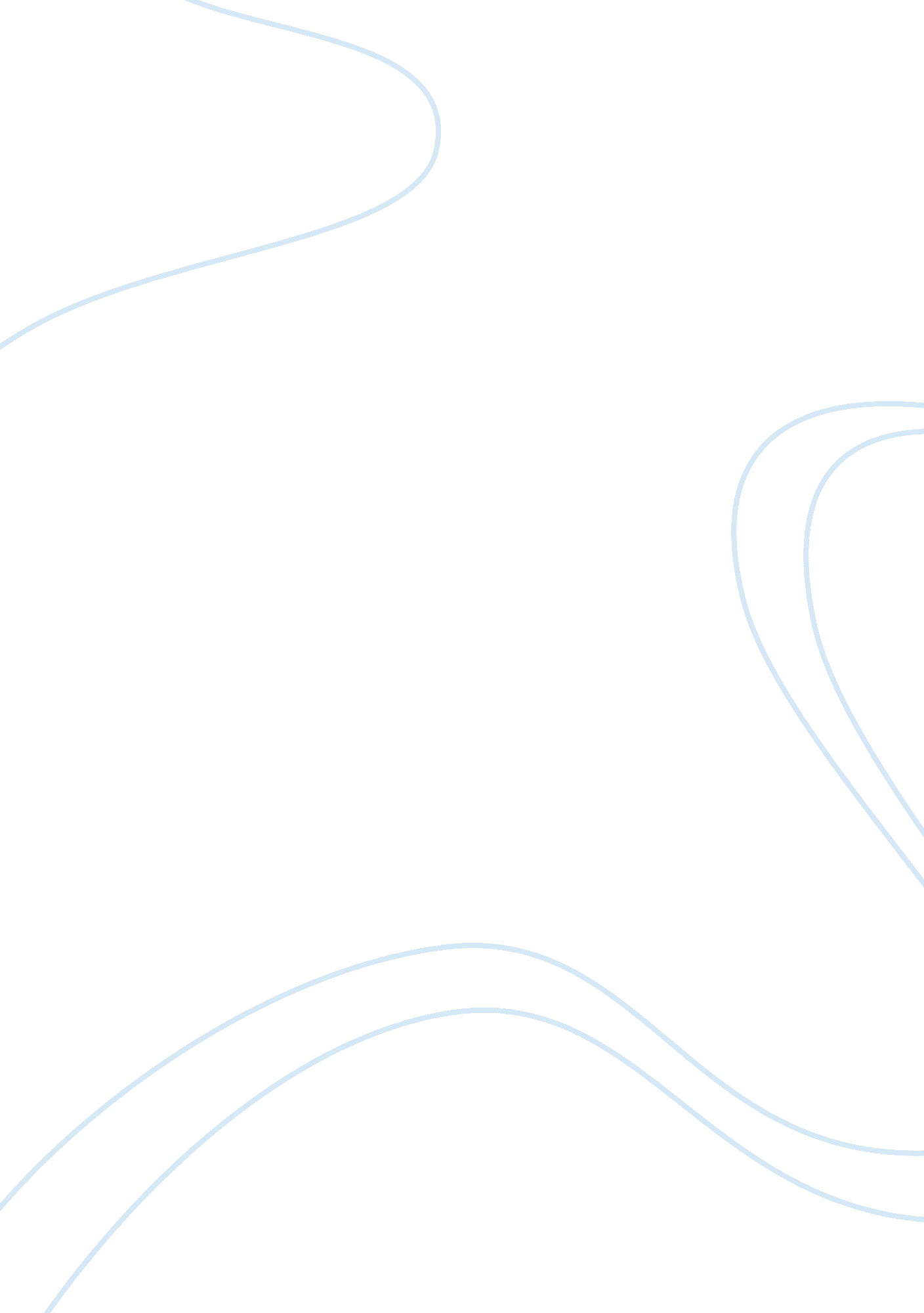 Michael and hannah in "the reader” by bernhard schlink essay sample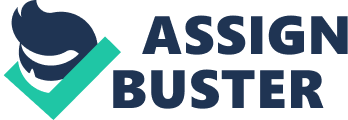 “ Leaving was her penalty. ” Throughout “ The Reader” the relationship between Hanna and Michael alterations. In Part 1 their relationship begins and develops into a really sexual and personal matter. He blames himself for her go forthing him. In Part 2 it turns political and they are really separated throughout the trail. Michael besides learns about the truth about Hanna. In Part 3 Hanna putting to deaths herself because she can’t face Michael because of what she has done. Part one is where they foremost meet. When Michael is throwing up outside Hanna’s house she takes him in and cleans him up. But the relationship doesn’t start until Michaels mother tills him to travel and see the lady that helped him when he was ill. Michael so starts paying her insouciant visits that turn into an mundane matter. Their relation starts really rapidly into the sex scenes so after a few yearss Hanna asks Michael to read to her. at first he thinks it unusual and asks her to read but she says. “ You have such a nice voice. child. I’d instead listen to you read it myself. ” But we subsequently learns. in Part two that she is an nonreader. They go on a bike trip during Michael’s school vacations. One forenoon Michael leaves Hanna a note to state he was traveling out to acquire some breakfast. But when he returns she accuses him of merely go forthing and she said she didn’t happen any missive. She did see the missive but she couldn’t read it so she pretends she didn’t see it and calls him a prevaricator. Hanna holds the power over the relationship in portion one. because she doesn’t want to look weak and till him about herself and what she did. At the terminal of Part one Hanna leaves without stating adieu or stating anyone where she was traveling. This is because she thinks she is acquiring excessively near to Michael and he might happen out about her yesteryear and she merely wanted him to read to her. non to hold a existent relationship. In Part two their relationship is really distant and more politically involved instead so been really personal like in portion one. It has been a few old ages since Michael has seen Hanna but he has ne’er forgotten her. He has had another relationship with a miss his age but it didn’t work out because he was anticipating it to be like Hanna’s relationship. “ Even if I had said adieu to my memory of Hanna. I had non overcome it. ” He wants to travel on with his life but his organic structure and head misses her excessively much. he want’s a adult female like Hanna. Michael would go to every trail and ticker Hanna signifier buttocks. decrypting her position and moves. she ne’er turns around to look at him but she knows that he is at that place. During the trail it is when it becomes clear to Michael that “ Hanna could neither read nor compose. ” He understood why she had Lashkar-e-Taiba him make all the authorship and reading on their bike trip. and when she lost control when he left her that note. He starts to besides understand why she did or didn’t do many things during their relationship. “ So I was still guilty. And if I was non guilty because one can non be guilty of bewraying a felon. so I was guilty of holding loved a condemnable. ” He knows that she left him but he still thinks that he betrayed her. that’s why she left. He still feels the hurting that “ cruel Hanna aroused me sexually. ” In Part two Michael finds out about the truth and hurting of their exposed relationship. Their relationship in Part three at the start is the reading to Hanna on tape that Michael sends to her in gaol. But he ne’er leaves a personal note or negotiations about himself on these tapes. After four old ages of their “ word-driven. mute contact. a note arrived. “ Kid. the last narrative was particularly nice. Thank you. Hanna. ” So from these tapes Hanna learns to read and compose. But Hanna’s notes are ne’er personal. she doesn’t inquire how he is. and Michael continues to direct the tapes but still doesn’t add a personal note. When it is clip for Hanna to go forth gaol. Michael is contacted. because he is the lone individual she has had contact with. and he is asked to look after her. Michael does everything for her. acquire a house. happen a occupation and purchase vesture and nutrient. But the dark before she is due to come out she hangs herself. We aren’t given any ground why she would hold done this. but she could hold thought that she would instead decease so run into Michael face to confront once more because from what all she has done and now that he knows her truth. she is ashamed of what she has done to him. Their relationship is really complex. she asks him to read so she disappears without any ground. During the trail he easy works out the rough truth about her and so starts to understand why she acted the manner she did. Then she comites’ self-destruction because she wouldn’t be able to confront Michael because she feels guilty of what she has done to him. 